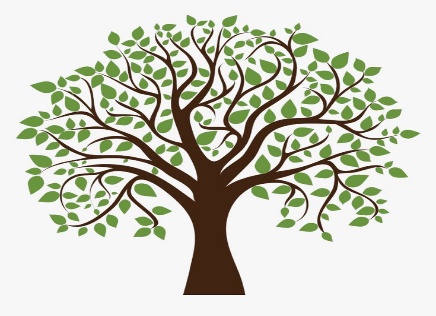 Plant Trees: “Nature’s Unsung Heroes”President’s Project Grant for 2022 & 2023Three $1000 grants will be awarded to local NJ Garden Clubs for a project that focuses on the planting of native trees.An example of the format for this grant will be posted on line, in the Awards section of GCNJ websiteApplications are due by February 15, 2022Applications will be reviewed and awarded by President’s Project Chair-Teddie Falcone, Awards Chair-Peggy Morrisey and President-Cecelia MilleaAwards will be announced at the GCNJ Annual Meeting in June of 2022 and 2023Planting native species of trees helps to re-establish the original eco-system of the region